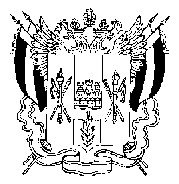 АДМИНИСТРАЦИЯ КРАСНООКТЯБРЬСКОГО СЕЛЬСКОГО ПОСЕЛЕНИЯВЕСЕЛОВСКОГО РАЙОНА РОСТОВСКОЙ ОБЛАСТИ ПОСТАНОВЛЕНИЕ№132 30 декабря  2021 года                                                            х. Красный ОктябрьОб утверждении плана мероприятий по реализации муниципальной программы Краснооктябрьского сельского поселения «Охрана окружающей среды и рациональное природопользование»В соответствии постановлением от 09.10.2018 года №90 «О внесении в постановление Администрации Краснооктябрьского сельского поселения от 31.01.2018 №9 «Об утверждении порядка разработки, реализации и оценки эффективности муниципальных программ Администрации Краснооктябрьского сельского поселения»: ПОСТАНОВЛЯЮ:         1.Утвердить план мероприятий по реализации муниципальной программы Краснооктябрьского сельского поселения «Охрана окружающей среды и рациональное природопользование».2. Сектору экономики и финансов Администрации Краснооктябрьского сельского поселения (Ярмалюк Л.П.) и другим органам местного самоуправления Краснооктябрьского сельского поселения  руководствоваться положениями плана мероприятий, указанного в пункте 1 настоящего постановления.3.Контроль за выполнением настоящего постановления оставляю за собой.Глава АдминистрацииКраснооктябрьскогосельского поселения                                                                       О.И. КурицаПланреализации муниципальной программы Краснооктябрьского сельского поселения «Охрана окружающей среды и рациональное природопользование» на 2022 год№ п/пНаименование подпрограммы,основного мероприятия,мероприятия ведомственной целевой программы, контрольного события программыОтветственный 
 исполнитель  
  (заместитель руководителя ОИВ/ФИО)Ожидаемый результат  (краткое описание)Срок    
реализации 
  (дата)№ п/пНаименование подпрограммы,основного мероприятия,мероприятия ведомственной целевой программы, контрольного события программыОтветственный 
 исполнитель  
  (заместитель руководителя ОИВ/ФИО)Ожидаемый результат  (краткое описание)Срок    
реализации 
  (дата)всегообластной
   бюджетместный бюджетвнебюджетные
источники1234567891Подпрограмма 1  «Охрана окружающей среды в Краснооктябрьском сельском поселении»  Администрация Краснооктябрьского сельского поселенияX20,0-20,0-1.1Основные  мероприятия                  1.1.1Ликвидация несанкционированных свалокАдминистрация Краснооктябрьского сельского поселенияснижение количества мест несанкционированного размещения твердых бытовых отходов2-3 квартал 2022 г.20,0-20,01.2Контрольное событие  
программы     Обнародование в средствах массовой информацииXXXXИтого по муниципальной  
программе            X20,0020,0-